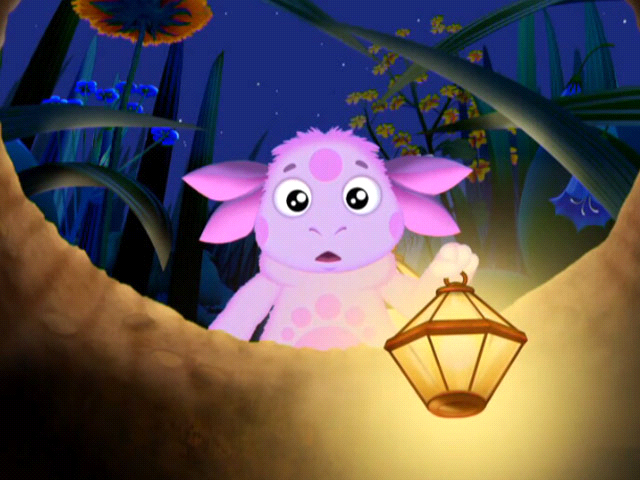 Провела Жук О.В.Тема уроку: Назва та позначення чисел другого десяткаМета: Вчити називати, записувати та  порівнювати числа другого десятка. Розвивати пам’ять ,математичне мовлення, увагу, мислення, пізнавальний інтерес; формувати навички самоконтролю, розвивати  комуникативні здібності, корегувати обчислювальні навички(Попов Іван, Юр’єв Микита), дрібнумоторику пальців рук (Шиян Віталій, Беспалько Олександр)Виховувати культуру спілкування, вміння працювати самостійно та колективно, почуття взаємодопомоги; формувати інтерес до  математики.Обладнання: презентація, проектна дошка, набори  фігур для польоту Лунтика , коробочки з квасолею та  цифрами, картки-іграшки, іграшка -Лунтик, музичне супровід, уривок з мультфільму Лунтик.		                    Ход уроку 							1.Підготовча частина1)Організаційний моментПочинається урок, пролунав уже дзвінок.		                            Потрапимо куди ми з вами – дізнаєтеся згодом ,                                                       У відомому мультфільмі знайдемо помічників веселих.		 		Ми вирушаємо в казкову подорож, а ось кому ми будемо допомагати зараз відгадаємо.2)Психологічна підготовка								Розшифруй назву, користуючись порядком цифр        Т И К У Л Н 											4 5 6 2 1 3 (слайд 1) 									Кому ж ми будемо допомагати? Звідки ж він з'явився? (Слайд 2) (перегляд уривка мультфільму Місячний гість) Згадайте, як Лунтик знайомився з мешканцями Землі?	3) Мімоаеробіка - принюхалися; 										                  - підняли здивовані очі; 							                            -злякалися, закрили обличчя руками; 				                                 - замислилися, потерли лоб рукою, 					                  - нагострили вушка, потерли мочки вух;					                  - поморгай очками, підморгнули і посміхнулися, налаштувалися на роботу. (Слайд 3) 										2. Основна частина1) Оголошення теми й мети, мотивація навчальної діяльності.Сьогодні нас чекає незвичайна подорож. Ми відвідаємо друзів Лунтика і перевіримо, чим же займаються вони в холодну пору року. При цьому будемо розвивати мислення, увагу, своє математичне мовлення, обчислювальні навички, будемо допомагати один одному і виконаємо цікаві завдання.											2) Усна лічба "Порахуй друзів Лунтика"Тьотя Мотя, Вупсень, Пупсень, 							          Міла, Кузя і Піскар,            									 Баба Капа, Дід Шершуля, Жаба Клава і Бджола, 				     Рак-Чікібряк і дядечко Шнюк. 							      Друзів ми його назвали, Ну а ти-ка порахуй. (12) (слайд 4)				3) Вправи для пальців (завдання від дядечка Шнюка) 		Холодно стало павуку, потрібно перебратися йому в тепле містечко. А в новому місці треба обжитися і сплести павутину. Допоможемо Шнюкові? На кришках коробочок викладіть павутиння з квасолі і відшукайте зайві предмети. Які двозначні числа у вас вийшли? Запишіть їх у зошит. (Слайд 5)									4) Гра "Мурашник" 								Допоможи мурашкам залатати дірочки, щоб не дув холодний зимовий вітер, щоб їм тепло було спати. Для цього необхідно вирішити приклади. (Слайд 6, після рішення слайд 7)					5)Розв’язання задачі від бабусі Капи і дідуся Шершулі. 	Допоможи бджолам(бабусі Капі та дідусю Шершулі) підрахувати запаси на зиму. 										Бджоли заготовили 15 літрів меду. Один літр вони вже з'їли. Скільки літрів меду залишиться бджолам на зиму? (Слайд 8)			6) Фізкультхвилинка "Весела зарядка" (слайд 9)				7) Рішення прикладів з Лунтиком. 					Вупсень і Пупсень сховали все іграшки, допоможи визначити, скільки тут іграшок, назви які ти побачив (слайд 10). 			Вупсень і Пупсень вибачилися перед Лунтиком, завернулися в кокони-лялечки, заснули, мріючи прокинутися красивими метеликами. А ви виконаєте завдання від Лунтика. (Слайд 11) Пошукайте свої улюблені іграшки і вирішите приклади, які на них знаходяться.		8) «На річковому дні» 								Зараз З Лунтіком побуваємо на річковому дні. Куди ж всі поділися? І тут всі сплять. Порівняй кількість сплячих рибок-малюків і п'явок, жаб і раків, черепах і каменів. (Слайд 12) 				Після холодної води або холоду ми замерзаємо і починаємо сопливити, щоб цього не сталося зробимо зігріваючий масаж, розтерли руки, розігріли їх, прогріли обличчя, розтираючи його від підборіддя до щічок, від середини носиків до скронь, натиснули точки на лобі, пальцями помасажували зверху носик і низ носика. 			9)Вправи для корекції зору							Засумував Лунтик і вирішив згадати веселі свята зі своїми друзями (слайд 13) вправи для корекції зору "Повітряні кульки" 	Скільки було кульок вашого улюбленого кольору?				 10)Завдання на орієнтацію на площині				Побував Лунтик у багатьох своїх друзів. І зрозумів, що всі вони в зимовий час сплять. Нудно йому стало одному і він вирішив провідати свій рідний Місяць. І на ракеті мріє відправитися додому, а навесні знову повернутися до друзів. Допоможемо йому зробити нелегкий переліт. Для це покладіть перед собою мапу зоряного неба.		 -Внизу в лівому кутку розташуйте ракету						 -Зверху по середині  розташуйте Місяць                                                - Над ракетою розташуйте білу хмаринку- в центрі розташуйте зірочку блакитного кольору				 - в нижньому правому куті розташуйте літаючу тарілку фіолетового кольору 											           - біля Місяця розташуйте червону зірочку						   - у верхньому правому куті розташуйте кільце зеленого кольору.    Пливе, хоча й не в морі,									  Довкола сяють зорі,										  Вона до них несеться.										   Вгадайте, як зоветься? ( ракета)								 	Перед зльотом порахуємо в зворотному порядку від 20  до 1.  Допоможіть  тепер Лунтику облетіти всі перешкоди і потрапити додому на Місяць.3. Заключна частинаПідведення підсумків уроку  Наша подорож добігає кінця. Лунтик говорить нам «Дякую!» . Ви добре впоралися з усіма завданнями. На згадку про подорож Лунтик вирішив всіх вас нагородити почесними наклейками- смайликами і солодким сюрпризом.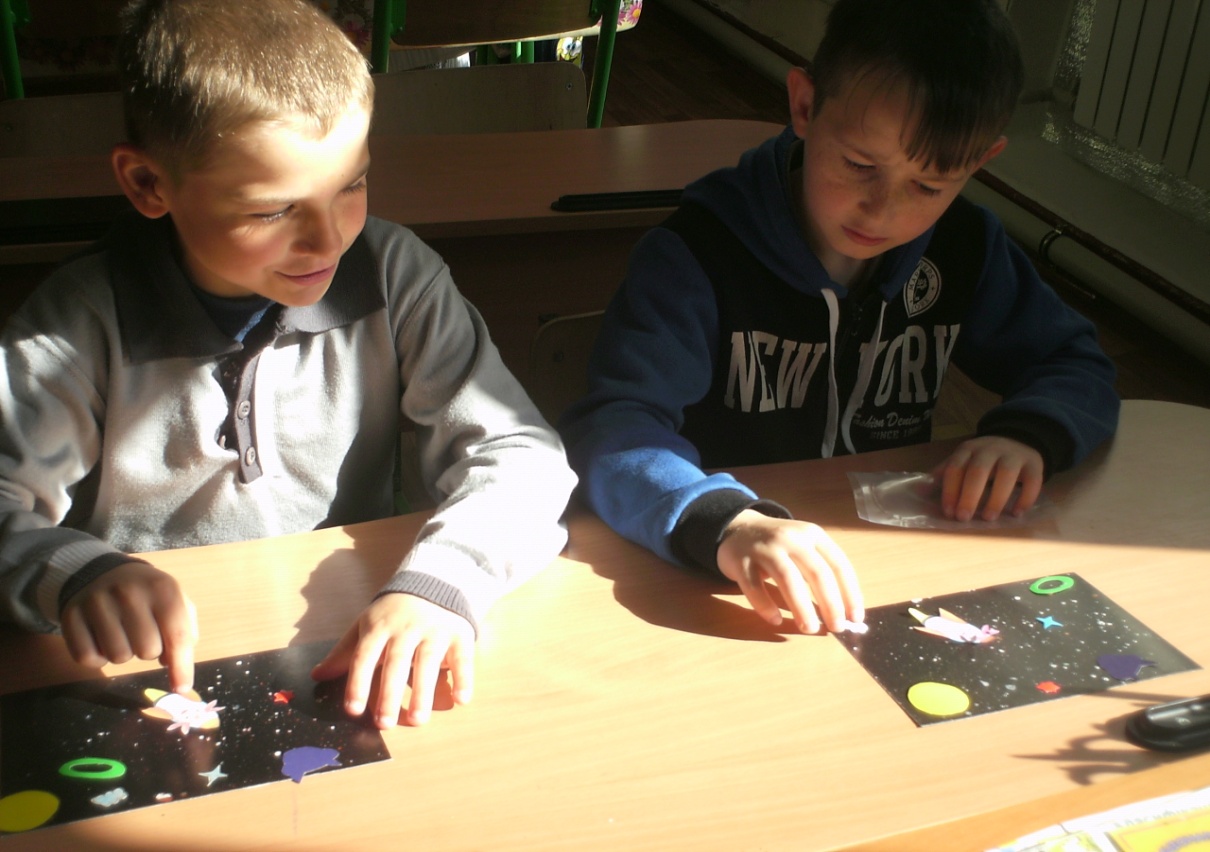 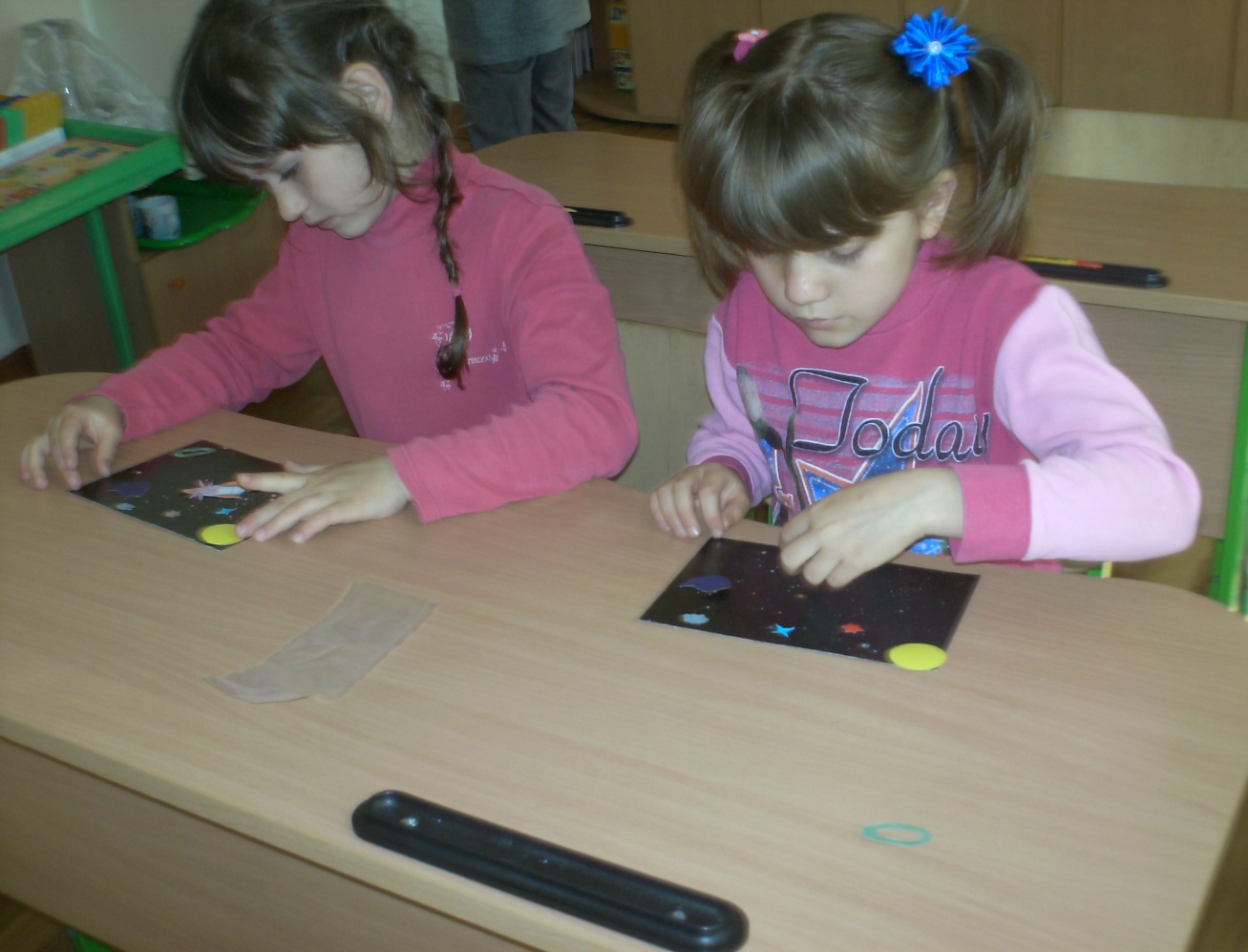 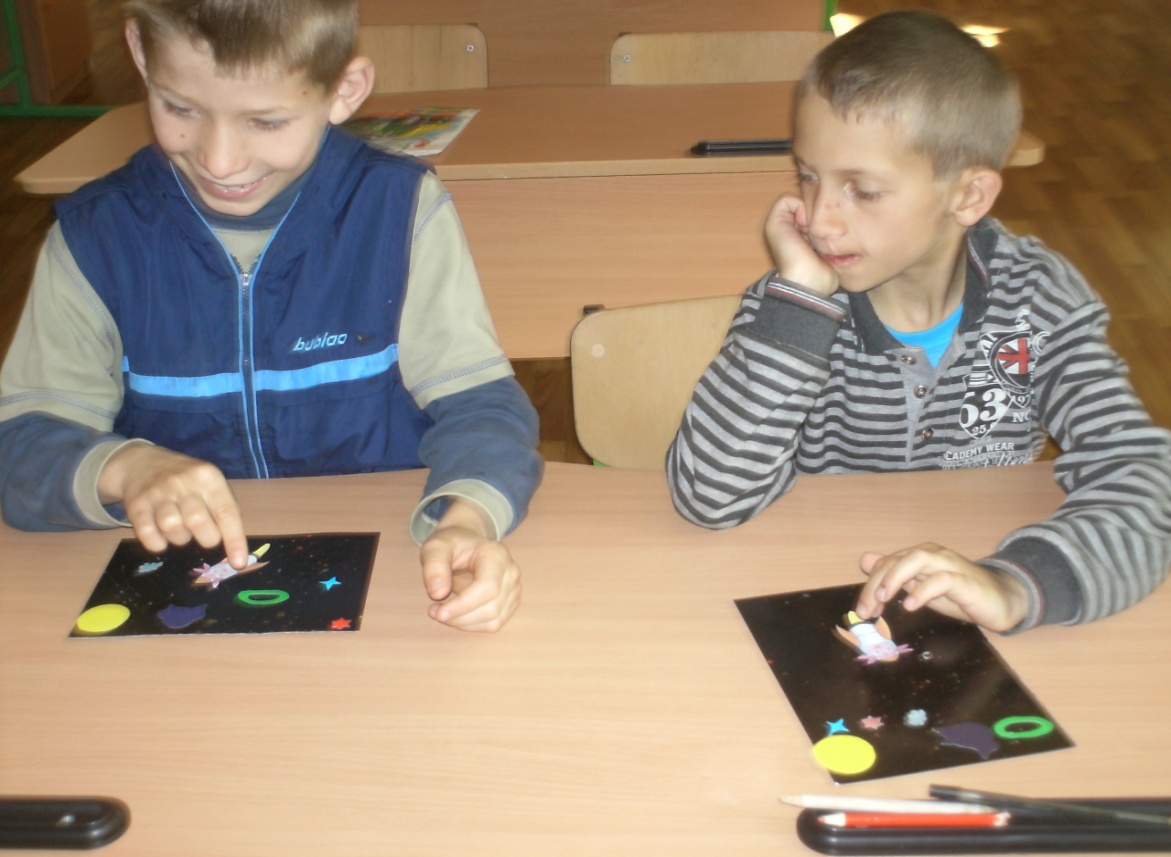 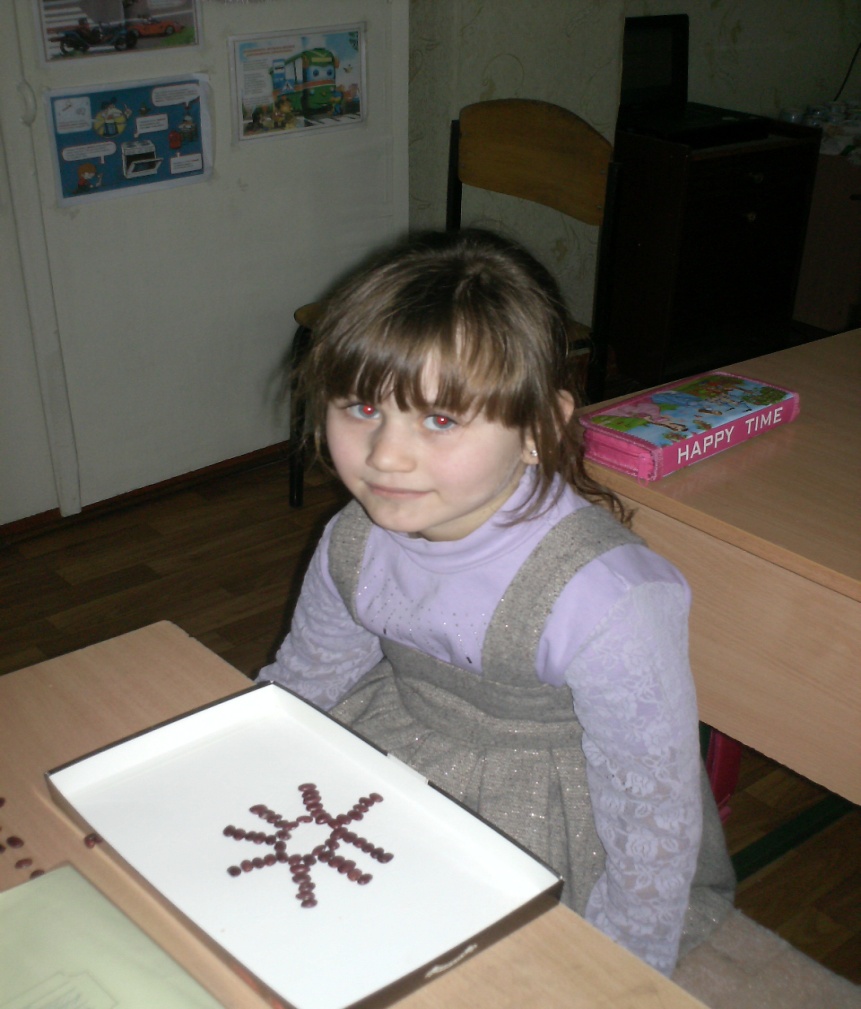 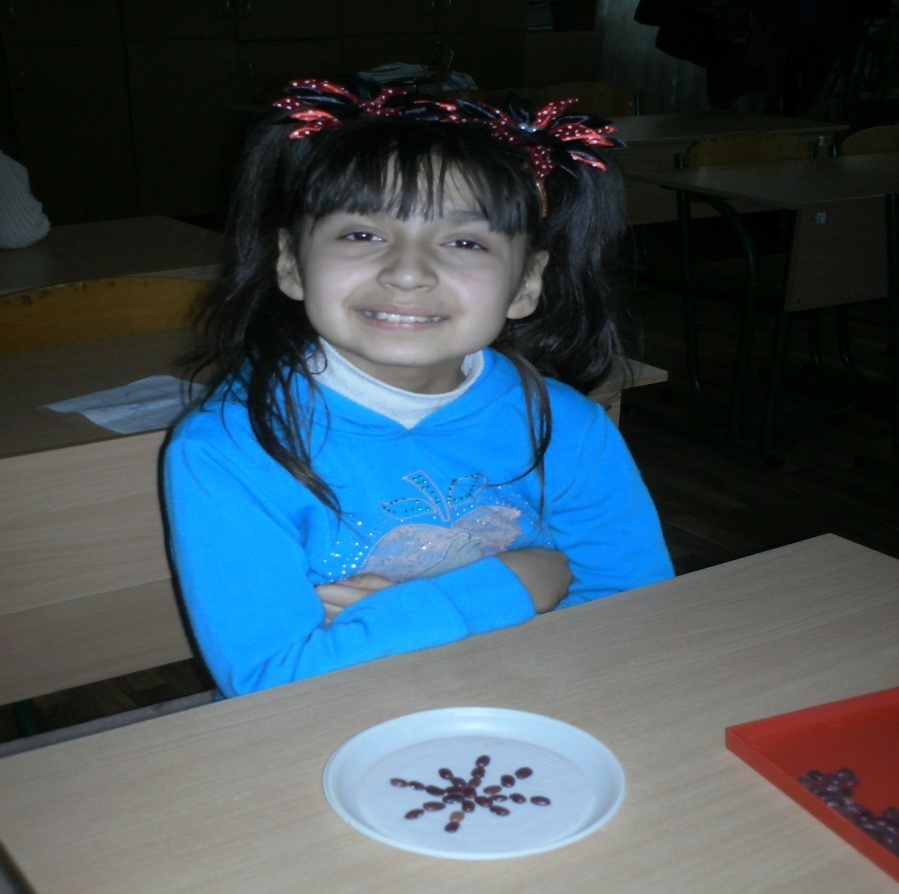 